BSD,   Oktober 2014Kepada Yth;Bapak / Ibu Bagian Personalia / HRDdi TempatPerihal             : Permohonan PekerjaanLampiran         : -Dengan hormat,Bahwa yang bertanda tangan dibawah ini :Nama                                    :  Andini KurniaTempat  tanggal lahir            : Jakarta 19 Septemebr 1987Alamat                                  :  Komplek Ciater Permai Jl.ANggrek IV Blok A6 No.10No telepon/HP                      :  08812391805Dengan ini saya bermaksud mengajukan permohonan kerja kepada perusahaan yangBapak/ibu pimpin,Dengan ini maka saya lampirkan berkas-berkas sebagai berikut ;          Daftar riwayat hidup Foto copy ijazah terakhir Foto copy KTP Pas foto 4X6 Demikianlah surat ini saya buat dengan sebenar-benarnya atas perhatian bapak/ibu  sebelum dan sesudahnya saya ucapkan terima kasih. Hormat saya( Andini Kurnia)Daftar Riwayat HidupDATA PRIBADINama			 : Andini KurniaJenis kelamin		 : PerempuanTempat, tanggal lahir 	: Jakarta 19 September 1987Kewarganegaraan 	: IndonesiaStatus perkawinan	 : Belum KawinTinggi, berat badan	 : 165 cm, 68 kgAgama			 : IslamAlamat lengkap	 : Komplek CIater Permai Blok A6 No.10Telepon, HP		 : 08812391805E-mail			 : aku_dissy@yahoo.comLATAR BELAKANG PENDIDIKANTahun 1999 	: Lulus SD Tirta BuaranTahun 2002 	: Lulus SMPN 1 Pamulang ( Sekarang SMPN 4 Tangsel)Tahun 2005 	: Lulus SMA Kharismawita 2 DepokTahun 2013 	: Lulus Akademi Manajemen Informatika BSI BSD (D3) PENGALAMAN KERJAMaret 2006 – April 2007 	   : Receptionist di PT.Auto CIpta CastingJuni 2007-Februari 2008 	   : Kasir Bellya Salon BSDMaret 2008 – Januari 2013 	   : Staff Administrasi PT.Ajeng Wahyu ManunggalMaret 2013 – September 2014  : Staff Administrasi PT.Permata Untung Internasional      (Champion 1 Property)BSD  Oktober 2014Hormat saya,Andini Kurnia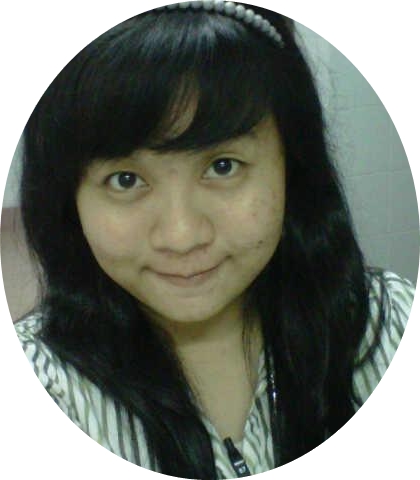 